Check in Check Out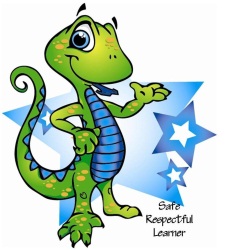 Student name: _____________________________________________  Date: _____________________Key	 3 = Great Job!		2 = OK		1 = Try againDaily Goal: __________________________    My Score: ___________________________Teacher / Staff signature_______________________________________      Parent Signature ______________________________________________SafeRespectfulLearnerSession 1 9.00 – 10.00Session 210.00 – 11.10Lunch 11.20 – 11.40Session 311.40 – 12.30Session 412.30 – 1.30Recess1.30 1.45Session 5 1.45 – 2.45